2017年贵港市事业单位公开招聘无人报考岗位公告截止2017年4月20日15时，还有53个岗位暂时无人报名。还没来得及报名的考生要抓紧时间网上报名。特此公告附件：2017年贵港市事业单位公开招聘无人报考岗位表(在第二页面)贵港市事业单位公开招聘人员工作领导小组办公室
2017年4月20日             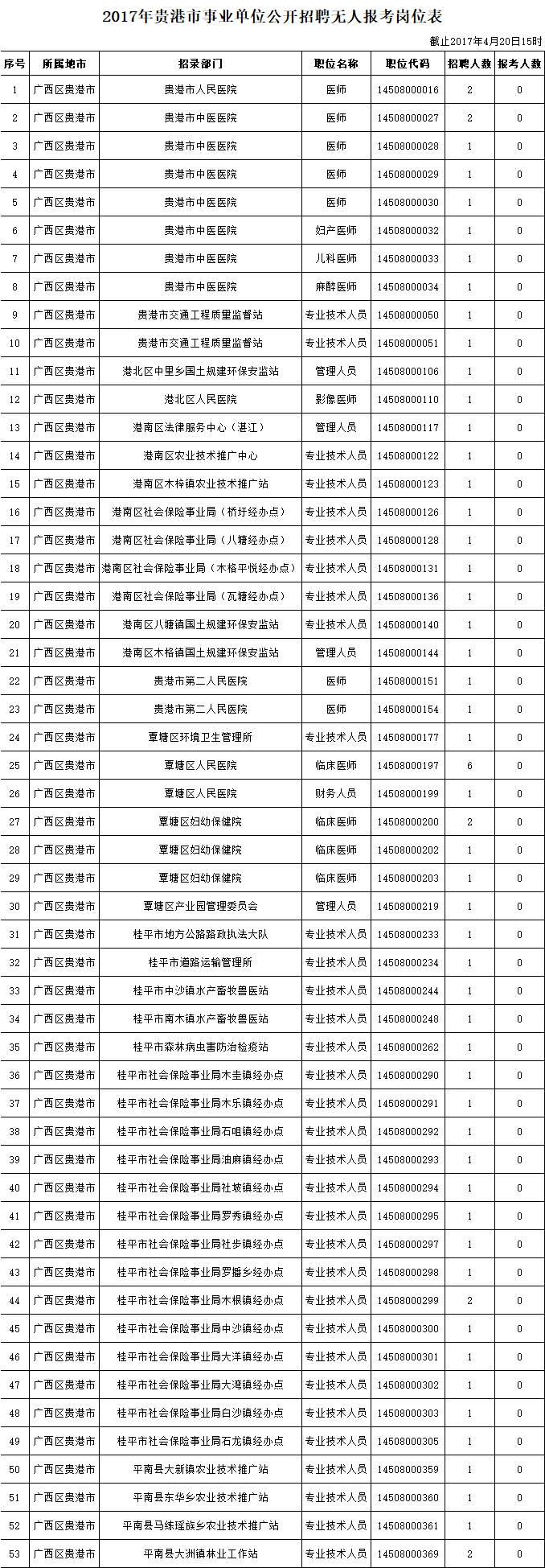 